SIGNATUR TIL FRIVILLIGEBedste hilsnerNavnTitel som frivillig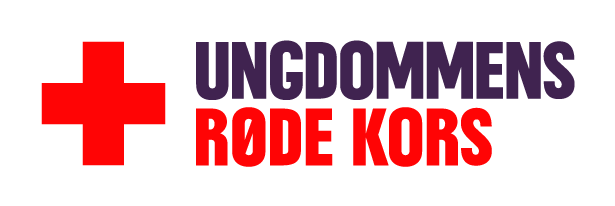 Ungdommens Røde Korsmail // + 45 XX XX XX XXwww.urk.dk 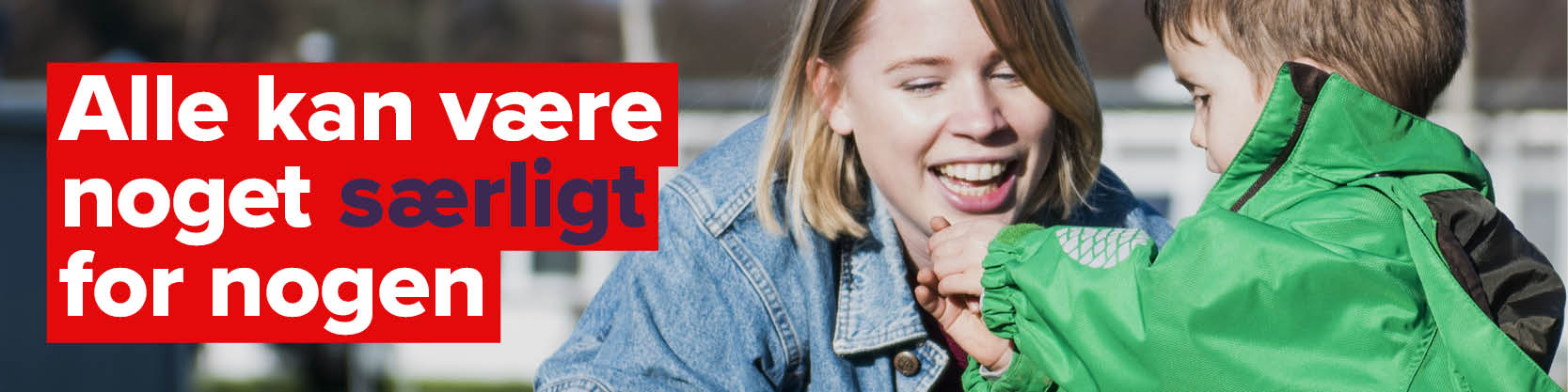 Signatur til landstyrelsesmedlemmerBedste hilsnerNavnTitelUngdommens Røde Kors // Danish Red Cross YouthHejrevej 30, 2. sal // DK-2400 København NV.+45 XX XX XX XXnavn@urk.dk // www.urk.dk